	 	NOTULEN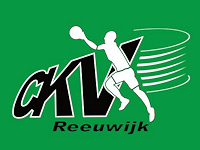 
 		Algemene Ledenvergadering CKV Reeuwijk

Datum	Woensdag 25 oktober 2023
Aanvang	20:15 uur

Plaats	     	Zaalkantine in de MeerkoetAanwezigen:Bestuur:Stephan Worst, Cirsten Kwakernaak, Iris de Vos, Hans Momberg, Dorine Roor, Melinda van ZoestLeden: Ton Steenbergen, Mark Schoneveld, Tom Schoneveld, Irene Momberg, Peter Verheij, Tim van Bodegraven, Tim Verheij, Ivonne Breestraat, Alex van Roon, Inez Sprong, Iris van Dijk, Martijn Quik, Laurens van de Does, Annemieke Dijkstra, Hanny Bitter, Pieter Dijksta, Jan Groenendijk, Trudie Bukman, Robin Benard, Bart Sprong, Arnold van de Berg, Manon Otto-Hagenauw, Suze Olijve, Julia Lewna, Gerrit Hulshof, Yorinde van de Berg Tessa DijkstraAfwezig (met kennisgeving): Kim Benard, Brandien, Judith DijkstraBij binnenkomst schrijft iedereen zich in op de intekenlijst. Stephan start met de introductie.Voorzitter opent de vergadering Hoogtepunten van het afgelopen seizoen en het begin van dit nieuwe seizoen worden aangekaart. Er wordt hierbij ingegaan op: Veld vernieuwing & openingDak vernieuwingKozijnen Bruisend ReeuwijkNieuwe trainers dit seizoenKampioenenPicknicktafels bij het veld, gesponsord door de Club van 50.Bestuursleden worden besprokenAftredend niet verkiesbaar:Iris de Vos: Sponsorcommissie.Aftredend en herkiesbaar 2e termijn van 3 jaarStephan Worst – Voorzitter (nader benoemd als VZ)Er volgt een stemming voor Stephan voor een nieuwe termijn van 3 jaar als voorzitter. Iedereen die eens is steekt zijn/haar hand op --> alle aanwezigen stemmen in.Er wordt gezocht aar een sponsorcommissie voorzitter.Advertentie komt op de website.CommissiesStephan bedankt de groencommissie voor de reparaties en het onderhoud tijdens de afgelopen periode. Complimenten over het onderhoud op het kunstgrasveld.Er is een nieuw groencommissielid.Gerwin vd HeuvelSponsorcommissie, Iris de V. benoemt de hoogtepunten:Balsponsoring, voor elke thuiswedstrijd verliep goed, hier willen we graag mee doorgaan. Het aantal sponsoren is uitgebreid, hier willen we ook verder mee groeien. Tim Verheij is toegevoegd aan de sponsorcommissieVerlenging contract NomenSponsor E1 Van den HeuvelNieuwe kledinglijn van Muta, via de website kan er op specifieke dagen worden besteld. Dit is zo’n 3x per jaar.  We hebben een nieuwe hoofdsponsor, Aannemingsbedrijf Peter van der Vlist. Opkomend; het eerste sponsorbord is alweer verkocht.Opkomend; De nieuwe shirts van Hoogendoorn Hout komen eraan. Technische commissie Hans benoemt onderstaande puntenJeugd & senioren TC werken sinds dit jaar als 1 team samen. De aanwas bij de E en F teams loopt lekker door, afgelopen weken maar liefst 16 kids die meetrainden.Sanne vd Hengel is aan de slag als trainster voor de kangaroos op de zaterdagochtend. Inez wordt bedankt voor haar werk als wedstrijdsecretaris. Reeuwijk 4 is voor het 4de jaar op rij kampioen geworden tijdens het veldseizoen.Trainster van Reeuwijk 2, Kim, gaat binnenkort met zwangerschapsverlof, Ronald en Trudie nemen de taken van kim over tijdens deze periode. Arnold kaart aan dat we alle wedstrijden op een thuiszaterdag willen i.p.v. verspreid over meerdere ‘halve’ zaterdagen. --> hier wordt zoveel mogelijk rekening mee gehouden. De gehele A is het afgelopen seizoen doorgestroomd naar de senioren. Wel overwogen keuze, maar wel een van de lastigste beslissingen. We willen graag gezamenlijk de verantwoordelijkheid dragen voor ‘t succes van deze spelers. Laurens, kaart aan het aantal spelers dat bij de jeugd training geeft. Op dit moment is dit alleen Tessa Dijkstra. Hier hopen we meer spelers te zien die kunnen en willen helpen met training geven en coachen.De financiënStephan gaat door de financiën van afgelopen seizoen en de begroting van komend seizoen. Leden geven akkoord op de begroting. Geen verder noemenswaardige aanmerkingen. Enkel verduidelijking.*Extra toelichting en/of cijfers voor de financiën kunnen opgevraagd worden bij onze penningmeester, Dorine Roor. (penningmeester@ckv-reeuwijk.nl)Balans 2022-2023 wordt besproken. Vanuit de oude stichting hebben we onze eerder investering teruggekregen. Dankzij deze teruggave hebben we nu een positief getal onderaan aan de balans. Lief en leed staat nu nog niet ingevuld op de begroting, maar moet nog wel worden toegevoegd aan de begroting. Dit zijn kosten voor leden of relaties van CKV die wel een hart onder de riem kunnen gebruiken of bij een feestelijke gebeurtenis. Schoonmaakkosten, hier moet een plan gemaakt worden om zo te voorkomen dat de druk bij de mensen die wel schoonmaken niet te hoog wordt. Op dit moment wordt er door een hoger aantal mensen de schoonmaakdiensten afgekocht. Dit betekent dat de mensen die wel schoonmaken misschien vaker ingedeeld worden.Feestcommissie en the Magical trio, van die laatste is de winst niet bekend bij het bestuur, vandaar hier een ? op de begroting. Het magical trio heeft o.a. afgelopen maand een bierproeverij georganiseerd. Kosten gas water licht lager dan begroot, vanwege de aanleg van het veld. Ook betalen we nu 9% van de kosten van de elektra en gas kosten. Dit was een afspraak met S&W. We hebben nu ledlampen en meters dus we kunnen zien wat verbruiken aan stroom. Inez vraagt naar de sponsorborden, waarom is er geen bedrag in de begroting voor opgenomen. Aangezien dit wel benoemd werd als punt waarop we verder willen groeien. Reactie Iris: bedrag wordt betaald door de sponsor. Zowel bij maken & bij onderhoud/vervangen. Voor de hoofdsponsor wordt t sponsorbord wel betaald. Dat zit al bij het contract. Gerrit kaart het onderhoud i.v.m. het mos/onkruid op het veld aan. Dit mogen we met de vervanging van het veld niet meer zelf doen. Maar het gras/mos blijft wel doorgroeien. --> Stephan neemt dit mee in de vergadering met S&W. Op de begroting hebben we nu 3000 euro ‘over’. Bestuur vraagt aan de leden om hiervoor ideeën aan te dragen. Arnold; een Clinic voor spelers zodat we door kunnen stromen naar  het Nederlandse team. Er moet uitgezocht worden hoe dit werkt en hoe we hiervoor in aanmerking kunnen komen. Stephan; merchandise? Voorstel; Onderhoud van de douches.VZ meld dat onderhoud bij SenW ligt en enkel ckv door zelfwerkzaamheid schoonmaakt.Pieter; extra kleedkamers regelen? Bouwen?Reactie VZ, we kunnen niets bouwen hier. Idee is wel om te kijken of we kleedkamers kunnen ruilen met de voetbal, zodat we bijvoorbeeld de kleedkamers naast het ballenhok/de garage kunnen krijgen. Dit voorkomt ook problemen dat dames (en andere leden) langs de donkere gang moeten lopen.Bart: kantine samenvoegen met de voetbal. --> atletiek wil hier nu geen geld in stoppen. Antw. VZ Is een gepasseerd traject.Pieter: uitzicht op het korfbal veld vanuit de kantine. --> dit was in eerste instantie het plan met het onderhoud afgelopen jaar, maar dit plan is door de Atletiek uiteindelijk afgewezen. (zij betalen de helft van de kosten, omdat het een gedeeld gebouw is).Antw. VZ voor nu verder geen actie Rekening houden met minder valide personen bij het verbeteren van de entree. Antw. Vz er zal een opknapbeurt komen voor de entreé. Met aandacht voor mindervalide. Plannen worden uitgewerkt.Vrijwilligers webapplicatie Het voorstel van de vrijwilligers webapplicatie via inzetrooster.nl wordt besproken. VZ biedt namens het bestuur excuses aan voor de wijze waarop dit in een e-mail naar de leden is gecommuniceerd. In de reacties die hierdoor zijn gekomen is te lezen dat hier een te verplichtte toon is neer gezet en dit is niet de uitstaling die we als vereniging willen hebben. Cirsten laat de aanwezigen raden naar het aantal vrijwilligers dat er nodig is voor alle thuiszaterdagen in de zaal. Dit komt neer op 176 diensten te verdelen over alle vrijwilligers (6 a 7 thuiszaterdagen * 28 taken per dag).Hieronder valt scheidsrechters, bardiensten en de jurytafel. Arnold, het gebeurt nu dat iemand aangeeft dat hij/zij geen bardienst wil draaien, met als reden dat hij/zij al lid is van de feestcommissie. Ivon; jurytafel waarom staat dat er niet in? Jurytafel staat er niet in omdat het niet een taak is die we tussen de ouders kunnen toevoegen. Hier kunnen alleen bepaalde leden zitten die hiervoor opgeleid zijn.  Dit wordt toegevoegd en kan worden ingevuld voor de leden die hiervoor in aanmerking komen.Jan; vreemd dat de helft van de vrijwilligerstaken niet in de app staat en de andere helft wel.Ook is niet iedereen is persoonlijk benaderd. Er moet iemand gevonden worden die de diensten coördineertVZ geeft aan dat er mensen persoonlijk zijn benaderd en dat er diverse modellen zijn geprobeerd om vrijwilligers voor deze taken te krijgen.Ook dat er iemand nodig is die dit coördineert. De coördinatie is opgepakt nu door Kim en RubenMartijn Q(ouder): verschil zit hem in het zelf lid zijn of als een ouder. En of er alleen een kind of meerdere kinderen lid zijn. Er moet een duidelijk verschil komen tussen de ouders en senioren leden. Door middel van een ander aantal diensten.Antw. Hier wordt rekening gehouden en ouders kunnen aangeven wel of niet te kunnenIris van D.: Op vrijwillige basis i.p.v. verplicht stellen. De vrijblijvendheid van de diensten maakt het verschil. Nu voelt het als een verplichting terwijl normaal gesproken het prima is als je van tevoren rekening mee kan houden.  	Leden worden nu in een positie gezet wat dat ze zelf niet prettig vinden.	Antw VZ. Dit is duidelijk en had in eerste instantie niet mogen geburen.Arnold: oplossing teamcoordinatior die het kan organiseren per team? --> Iris de V./Cirsten: de uitkomsten daarvan zijn bekend, want dan staan dezelfde personen achter de bar of komen niet opdagen.Irene: waarom worden alle taken niet onder 1 noemer gezet, zodat je niet perse zoveel bardiensten en zoveel scheidsrechter diensten moet doen? De ene doet liever scheidsrechterdiensten en de andere staat het liefst achter de bar. Ook is de timing nu heel lastig. Doordat er te kort van tevoren wordt gevraagd. De manier waarop nu gepland is, de week van tevoren is te kort. Antw. Planning zal worden opgerekt en bestuur zal zorgen voor een verlening in tijd gekoppeld aan het wedstrijdschema.Hannie: lastig om vooruit te plannen. Dat werkt niet voor iedereen. Antw. Op laatste momenten diensten invullen of ruilen en aanmelden kan altijdIris van D.: het beleid moet opener. Laurens: wordt benoemd dat het vrijblijvend is, maar het is nu opgesteld als een verplichting om de diensten te doen. Antw. VZ we blijven een vereniging die ook inzet van vrijwilligers nodig heeft. Dit is een gegeven. De toon moet anders en is eerder ook aangegeven. Bestuur gaat hier mee aan de slag.Peter: voorstel om 2 maanden proef te draaien met dit concept om dit minder dwingend te maken. Algemeen aangenomen door de aanwezigenIdee wordt geopperd: Zouden jeugdleden bijvoorbeeld bardiensten kunnen draaien tegen een vergoeding? VZ. Voor nu afgewezen. CKV is een vereniging en geen werkgever. Lid zijn van een vereniging geeft nu eenmaal vrijwilligerstaken we dragen het met zijn allen.Notie voor vervolg communicatie: de vorige mail juist laten vergeten zodat het minder dwingend voelt. Bart: eerst kijken hoe het met bardiensten gaat? Voordat we andere dingen hieraan toevoegen?VZ stelt de vraag; gaan we de vrijwilligers app gebruiken voor de komende periode zonder een dwingend karakter. Antw. leden akkoord.Conclusie een vrije optie om in te delen. Als dit niet ingedeeld wordt, dan willen we afspreken dat mensen ingedeeld kunnen worden waarbij die zelf nog kunnen aangeven echt niet te kunnen. Hier wordt rekening mee gehouden.Arnold: Korbis laat wedstrijden fluiten, mensen die trainen en coachen worden vrijgesteld. Dit wordt in een team opgelost. Kunnen deze mensen hier ook vrijstelling krijgen?Antw: hier wordt rekening mee gehouden. Op team niveau is lastig, want dan zie je dat telkens dezelfde mensen taken uitvoeren.Kunnen we de schoonmaakdiensten ook toevoegen? Iris de V.: dit zou vanaf volgend seizoen kunnen. Antw: Dit seizoen niet, omdat er nu leden zijn die de schoonmaakdiensten hebben afgekocht. En dit kan voor scheve verhoudingen zorgen. Tim van B.: Voor Midweek team kan dit een belemmering worden, om nieuwe leden te krijgen. Omdat er nu geen diensten zijn die doordeweeks gevuld kunnen worden. De zaterdag vrij is een reden om in Midweek te spelen. Antw:VZ.  Er zijn ook vrijwilligers nodig die wedstrijden van de midweek faciliteren. We kunnen kijken maar deze spelers zullen ook voor zaterdagen kunnen worden gevraagd. Mogelijk toekomst voor doordeweekse schoonmaak.5 november, nog niet de inschrijvingen sluiten, zodat we een langere periode hebben om de diensten te vullen. Met name die diensten die na 1 december zijn. Hier is nog geen hoge urgentie voor. Antw. VZ we zetten deze langer open. Vragen wel de leden actief te monitorenAnnemieke; Trainers motiveren, bijvoorbeeld door een gratis drankje na een dienst of een misschien kleine vergoeding. Net als de scheidsrechters nu een gratis drankje krijgen voor of na een wedstrijd.Antw. VZ goed idee nemen we mee en zullen meer kijken naar meer bemoedigen vanuit de vereniging Peter: Voorstel voor een overgangsperiode voor ouders van bestaande jeugdleden. Niet de verplichting zoals het eerder is overgekomenAntw: VZ die toon gaan we niet aanhouden en zullen meer inzicht geven over de nut en noodzaak met een vrijer karakter. Peter wilt mee kijken met de tekst voor de brief die naar de ouders gestuurd wordt. Antw VZ. Fijn tegenlezen door ouder om te komen tot een juiste brief.Wordt uitgewerkt.Antw. VZ conclusie van de besproken punten. De manier waarop de communicatie is gevoerd is te dwingend. Dit draagt niet bij en zorgt ervoor dat leden afgeschrikt worden voor vrijwilligerstaken. Er is een beleid voor mensen die al veel vrijwilligerstaken doen binnen de vereniging. Deze mensen kunnen dit aan kunnen geven. De webapplicatie gaat wel gebruikt worden, en hierbij zijn twee coördinators die dit beheren. Een periode wordt gestart met een minder verplichte toon. De vereniging hoopt dat voldoende mensen mee helpen en dat het echte verplichte van diensten niet nodig gaat zijn. Er gaat een vervolgplan worden gemaakt voor schoonmaakdiensten etc. De inschrijfperiode voor diensten die na 1 december zijn moeten langer openstaan voor inschrijven 5 november. De beheerders hiermee aan het werk en overleggen met ouders welke taken er wel mogelijk zijn. dat een ieder iets moet doen is een gegeven bij de vereniging.RondvraagAan het einde van de vergadering is er ruimte voor de rondvraag hieronder de besproken punten: Martijn Quik (ouder): De viering van het kampioenschap bij de jeugd was te massaal voor sommige jeugdleden. Te grootst opgezet. (Pannenkoekenavond). VZ: Dit was last minute geregeld, en fijn dat het er was maar inderdaad punt om volgende keer op te letten.Tim van B.: sponsoring gaat goed, maar midweek mist nog in het verhaal. We zouden graag en een sponsor willen. Reactie sponsorcommissie: als er een lijntje is, of een idee voor een sponsor, dan kunnen wij het oppakken. Hannie: kampioenschap van de jeugd, de coach en de sponsoren wisten niet goed wat er verwacht wordt bij de kampioenswedstrijd. Coach had gebak gehaald. (bij C1). Trudie geeft aan dat ze inderdaad wat extra’s hadden geregeld samen met Danique. Bart: Beleidsplan was vorig jaar bijna klaar. Waar is deze? --> Nog niet afgewerkt. Moet binnen een korte tijd op de website komen te staan. Hans: past het beleidsplan dat we hebben gemaakt afgelopen jaar nog bij de stijl die we willen in de vereniging. Punt voor op de agenda in de TC-vergadering. Vraag. Zaalhuur op de dinsdag is deze volledig?Antw. Secretaris --> ja. Yorinde: zaterdagen spullen van de jeugd blijft er nu te vaak staan. Antw. Tc zullen we de coaches op aanspreken.Laurens: einde van trainingen, dat de volgende groep staat te springen om te trainen. Kan hier worden gezorgd dat er warm wordt gelopen zonder ballen. Zodat de vorige groep niet gestoord wordt.Antw VZ. Is een taak voor iedereen om op te letten. Iedereen heeft recht op volledige trainingstijden. Houd rekening met elkaarManon: Mogen de meiden van de E3 meetrainen met de E1, E2. Dit om de training wat leuker te maken, bij de E1 en E2 wordt wat meer gecoacht. Manon bied aan om deze trainers te begeleiden en coachen.  Wordt opgepaktAfsluitingIris wordt bedankt voor haar werk voor de sponsorcommissie. VZ rijkt een bos bloemen aan haar uit. VZ bedankt alle aanwezigen